Регуляция кровообращения. Первая помощь при кровотечениях. Гигиена сердечно- сосудистой системыРегуляция работы сердца           Саморегуляция           Нервная регуляция       	Гуморальная регуляцияРегуляция деятельности сосудов: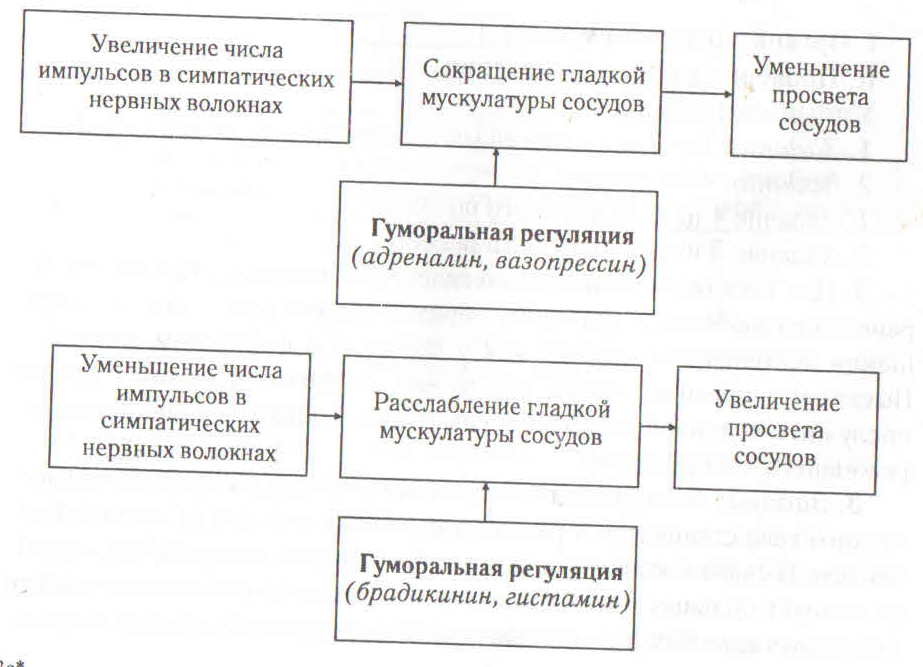 3) Первая помощь при кровотечениях. Дайте определения понятиям, пользуясь материалом учебника на Наружное кровотечение-  это…Внутреннее кровотечение- это…Таблица. Виды кровотеченийВывод: Наиболее опасно … кровотечение, т.к…., его можно узнать по…Таблица. Сердечно- сосудистые заболевания5. Развитию сердечно- сосудистых заболеваний способствует:... (выпишите по пунктам по материалу учебника)6. Чем отличается сердце по строению и работе тренированного человека от сердца нетренированного человека?7. Почему при гипертонии из носа часто течет кровь? Какую помощь надо оказать пострадавшему с носовым кровотечением?(9-10 баллов)8. Летом от инсульта умирают гораздо чаще, причем иногда пациентов привозят прямо с огородов. Как вы думаете почему?9. При больших потерях крови человек сильно бледнеет, учащенно дышит, ему хочется пить. Какими реакциями организма обусловлено это явление?Домашнее задание: параграфы 27- 30 (тематический контроль)Вид кровотеченияПризнакиПервая помощьКапиллярноеВенозноеАртериальноеЗаболеванияПроявления заболеванийПричины развитияАтеросклерозИшемическая болезнь сердцаГипертоническая болезньАритмияИнсульт